Martfű Város Polgármesterétől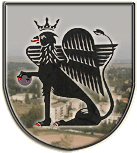 5435 Martfű, Szent István tér 1. Tel: 56/450-222; Fax: 56/450-853E-mail: titkarsag@ph.martfu.huElőterjesztés a „Víziközművek Állami Rekonstrukciós Alapjából nyújtható támogatásra” tárgyú pályázat beadásáraMartfű Város Önkormányzata Képviselő-testületének 2019. február 28-ai üléséreElőkészítette: Baloghné Juhász Erzsébet irodavezetőVéleményező: Pénzügyi, Ügyrendi és Városfejlesztési BizottságDöntéshozatal: egyszerű többség Tárgyalás módja: nyilvános ülésTisztelt Képviselő-testület!Az Innovációs és Technológiai Minisztérium pályázatot hirdetett az „Állami Rekonstrukciós Alapból nyújtható támogatásra”a víziközművek rekonstrukciójára.Tekintettel arra, hogy a pályázat beadásának határideje 2019. február 28-a, megbízást adtam a Bácsvíz Zrt.-nek a pályázati anyag elkészítésére, mely dokumentumokat előterjesztésemhez mellékelek.A pályázat megvalósításának teljes költsége 37.500.000,- Ft + ÁFA, összesen 47.625.000,- Ft.A támogatás intenzitása 70 %, önrész 30 %.Pályázatunkkal a fentiek alapján 26.250.000, - Ft+ÁFA, összesen 33.337.500,- Ft támogatást igénylünk, 11.250.000,-Ft+ ÁFA, összesen 14.287.500, - Ft önerő biztosításával.Kérem a Képviselő- testület utólagosan hagyja jóvá a pályázat beadását, valamint hatalmazzon fel a továbbiakban szükséges dokumentumok aláírásával és a bérleti díj terhére biztosítsa a pályázathoz szükséges önrészt.Kérem előterjesztésem megtárgyalását és az alábbi határozati javaslat elfogadását.Határozati javaslat: Martfű Város Önkormányzat Képviselő-testületének……./2019. (…….) határozataa „Víziközművek Állami Rekonstrukciós Alapjából nyújtható támogatásra” tárgyú pályázat beadásárólMartfű Város Önkormányzata Képviselő-testülete megtárgyalta a „Víziközművek Állami Rekonstrukciós Alapjából nyújtható támogatásra” tárgyú pályázat beadására vonatkozó előterjesztést és az alábbiak szerint döntött:1. A Képviselő- testület utólagosan jóváhagyja a „Víziközművek Állami Rekonstrukciós Alapjából nyújtható támogatásra” tárgyú pályázat beadását.2. A Képviselő- testület az önkormányzat elkülönített számláján rendelkezésre álló bérleti díjból biztosítja a pályázat nyertessége esetén a szükséges 30 % önrészt, 11.250.000,-Ft+ ÁFA, összesen 14.287.500,-Ft-ot. 3. A Képviselő-testület felhatalmazza a polgármestert - sikeres pályázat esetén - valamennyi dokumentum aláírására.Erről értesülnek:1. Jász-Nagykun-Szolnok Megyei Kormányhivatal2. Valamennyi képviselő helyben3. Bácsvíz Zrt. Kecskemét4. Pénzügyi és Adóügyi Iroda helyben 5. Műszaki Iroda helyben6. IrattárMartfű, 2019. február 18.						Dr. Papp AntalpolgármesterLátta: Szász Éva jegyző